1. 把以下事件按發生的先後次序重排。	2. 香港淪陷後，經歷了多長的黑暗歲月？3. 香港東江游擊隊曾在抗日方面發揮了甚麼貢獻？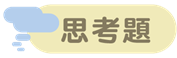 　　　　　　　對於片末東江游擊隊隊員的話，你有甚麼感受或感想？延伸閱讀　《圖說近代：香港與抗日救亡運動》　
　　　　　　  　https://chiculture.org.hk/tc/photo-story/2954觀看短片《敵後抗戰》(第23集)，完成以下題目。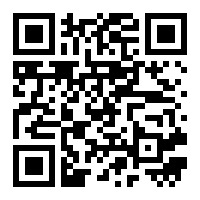 A. 駐港 英軍打保衞戰，但在十八天後失守，香港淪陷。A. 駐港 英軍打保衞戰，但在十八天後失守，香港淪陷。B. 英國重掌香港的管治。B. 英國重掌香港的管治。C. 日軍在啟德上空投下炸彈，然後越過深圳河入侵香港。C. 日軍在啟德上空投下炸彈，然後越過深圳河入侵香港。D. 美國在日本的廣島和長崎投下原子彈，日本無條件投降。D. 美國在日本的廣島和長崎投下原子彈，日本無條件投降。兩年三個月B. 三年零八個月C. 八年D. 十四年